Муниципальное Автономное Дошкольное Образовательное Учреждение «Детский сад №6»ПроектГородского технического конкурса«По следам Галилео Галилея»« Машина высаживает деревья»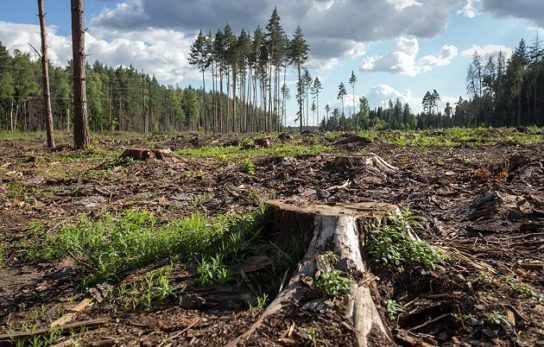 Участники проекта: Бизин  ДанилЯкушев КонстантинКатаев КириллЮжаков КириллДобрыгина ТамараПедагог руководитель: Годунова Елена ЕвгеньевнаВерхняя Пышма 2023г.Вырубка лесов как экологическая проблемаЛесные просторы России кажутся почти безграничными. Но даже при таких масштабах, человек в процессе хозяйственной деятельности, умудряется наносить им урон. Вырубка деревьев с целью заготовки древесины, в некоторых местах, приобретают массовый характер. Такое интенсивное и неразумное использование природных ресурсов постепенно приводит к тому, что лесной фонд начинает истощаться. Быстрое разрушение лесных массивов приводит к исчезновению уникальной флоры и фауны, а также к ухудшению экологической обстановки. Особенно сильно это сказывается на составе воздуха.АктуальностьВ данный момент проблема вырубки деревьев актуальна для всех континентов земли. Интенсивное уничтожение лесов приводит к проблеме обезлесивания. Территория, освобожденная от деревьев, превращается в бедный ландшафт, становится непригодной для жизни.Чтобы понять, насколько близка катастрофа, следует обратить внимание на ряд фактов:более половины лесов мира уже уничтожено, а для их восстановления потребуются сотни лет;увеличивается население Земли, и активно расходуется лес, как строительный материал и потребность людей в изготовлении предметов, необходимых людям: мебель, бумага, карандаши,  и т.д.регулярная вырубка деревьев приводит к уменьшению кислорода, так необходимого для жизни человека.каждую минуту исчезает территория леса, которая по размерам равняется нескольким футбольным полям.Исчезают животные, которые жили на этих территориях. Нарушается вся экосистема.Идея проекта (выдвинута детьми):Проблема вырубки лесов является одной из самых острых экологических проблем на планете. Ее влияние на экологию трудно переоценить. Не зря ведь деревья называют легкими Земли. Они в целом составляют единую экосистему, которая влияет на жизнь различных видов флоры, фауны, на почву, атмосферу, водный режим. Многие люди даже и не догадываются, к какой катастрофе приведет вырубка лесов, если не прекратить ее.На занятии наш воспитатель Елена Евгеньевна рассказала нам о вырубке лесов, и о необходимости деревьев для нужд человека. И мы задумались, как восполнить нанесенный природе ущерб? Как спасти Землю от экологической катастрофы? Изучая тему, мы узнали, что вырубка леса в лесной отрасли полностью механизирована, а посадка деревьев в основном осуществляется вручную. Поэтому мы решили придумать машину, которая будет высаживать деревья. И это безусловно облегчит труд людей в борьбе с масштабной вырубкой деревьев.ГипотезаМожно ли построить машину - робота для быстрой посадки деревьев? Насколько она будет эффективна для помощи людям для озеленения природы?Цель проектаПридумать машину при помощи которой человек может высаживать деревья, разработать и сконструировать ее, написать программу для работы.Задачи1. Изучить и проанализировать литературу и интернет-ресурсы по данному вопросу.2. Рассказать детям: зачем вырубаются леса и о потребности людей в этом материале.3. Посетить Манин парк для изучения деревьев (виды, рост, строение, расположение относительно друг друга).4. Посетить новые микрорайоны ( пр-т Успенский 18, 20) для изучения озеленения этих территорий. 5. Разработать алгоритм посадки деревьев с помощью роботов, написать программы.6. Построить роботов для посадки деревьев, используя конструктор LEGO WEDO 2, LEGO EV3. Этапы проекта1. Изучение и демонстрация фильмов о заготовке леса и  производствах для дальнейшей его переработки.2. Поход в Манин парк для элементарного представления о лесе, его обитателях, изучить расположение роста деревьев, их кроны, чтобы понять, на каком расстоянии необходимо садить деревья для комфортного роста. Измерить расстояние между деревьями с помощью метра. 3. Расширить представления  о дереве, его качествах и свойствах. Установить  причинно - следственные связи между свойствами материала и способами его использования. Развивать умения определять существенные признаки и свойства материала (структуру, твёрдость, не тонет, лёгкое и т. д.). Провести опыты и эксперименты в группе. На прогулке высадить большой кустарник, чтобы понять сможет ли человек посадить один большое дерево? Сделать выводы.4. Сходить на экскурсию в новые построенные микрорайоны для ознакомления озеленения территорий. Сделать выводы.5. Просмотреть интернет ресурсы для изучения существующих машин для посадки саженцев. Продумать свою систему для улучшения производства озеленения лесов и новых микрорайонов.6. Построить с помощью конструктора машину для посадки деревьев, написать программу для его работы. Разработать свою систему озеленения территорий.Описание проектаИзучив тему вырубки лесов, мы узнали, что  производство по вырубке  деревьев полностью механизировано. Сделали выводы, что вырубка деревьев для нужд человека приобретает огромные масштабы.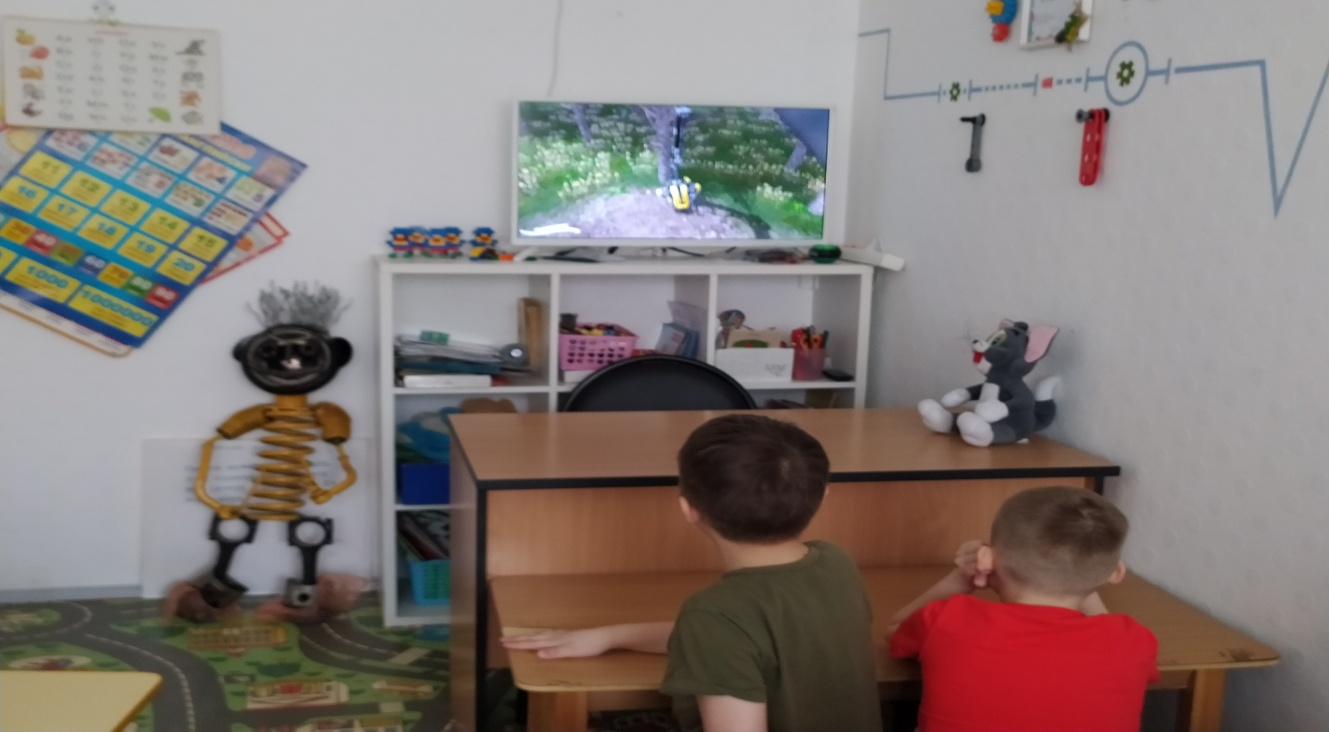 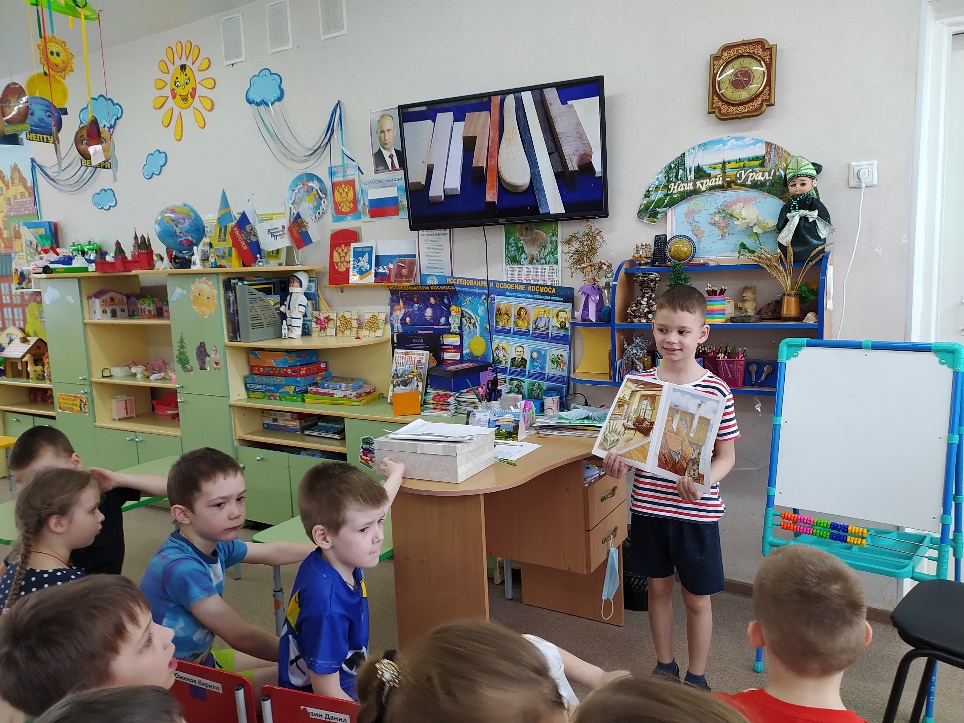 Мы задумались о видах деревьев, стали изучать какие породы использует человек для производства мебели и строительства домов? Какие деревья растут быстрее и как правильно их высаживать? Для этого мы сходили в Манин парк, измерили расстояния между деревьями, чтобы понять, как запрограммировать нашу машину для высадки деревьев. Рассмотрели виды деревьев и их особенности в росте. 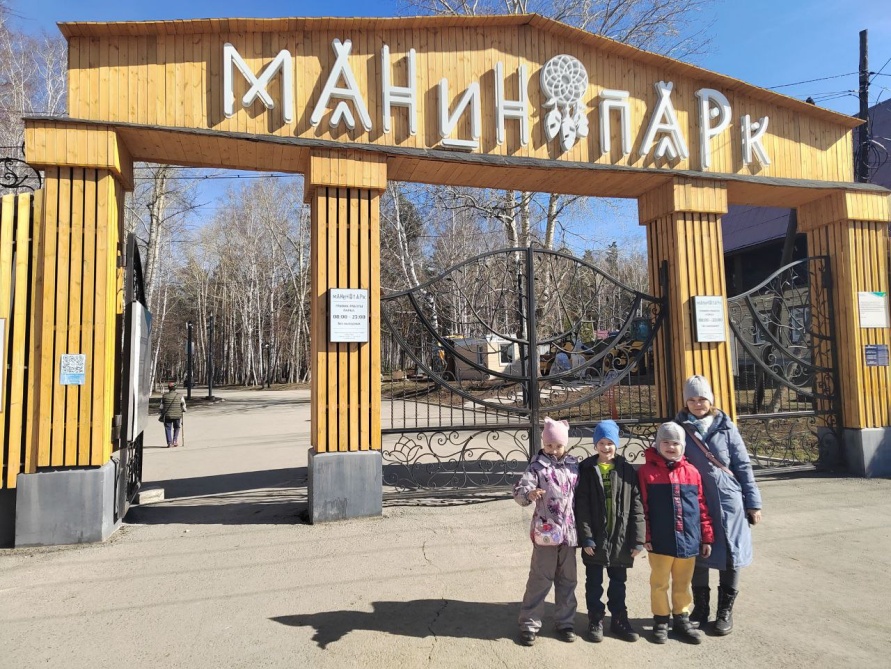 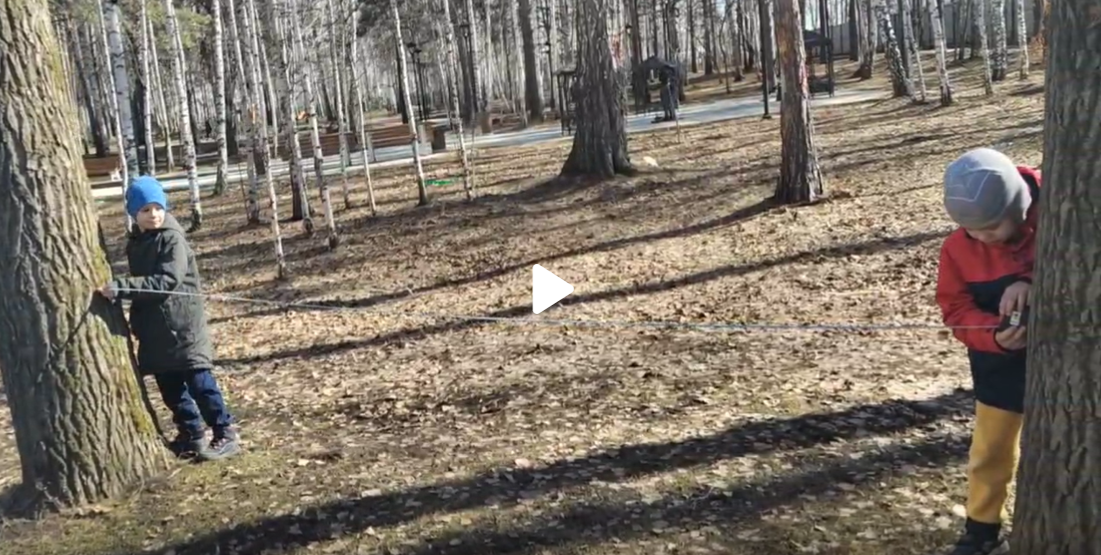 3. Провели опыты в группе в уголке экспериментирования. Научились определять возраст дерева по спилу. С помощью опытов сделали выводы:- Чем больше колец, тем старше дерево и толще ствол.- Дерево легкое и в воде не тонет.- Дерево удерживает тепло и не пропускает холод, поэтому из него строят теплые деревянные дома.- Дерево легкое в обработке. Из него можно вытачивать, выпиливать, вырезать различные предметы.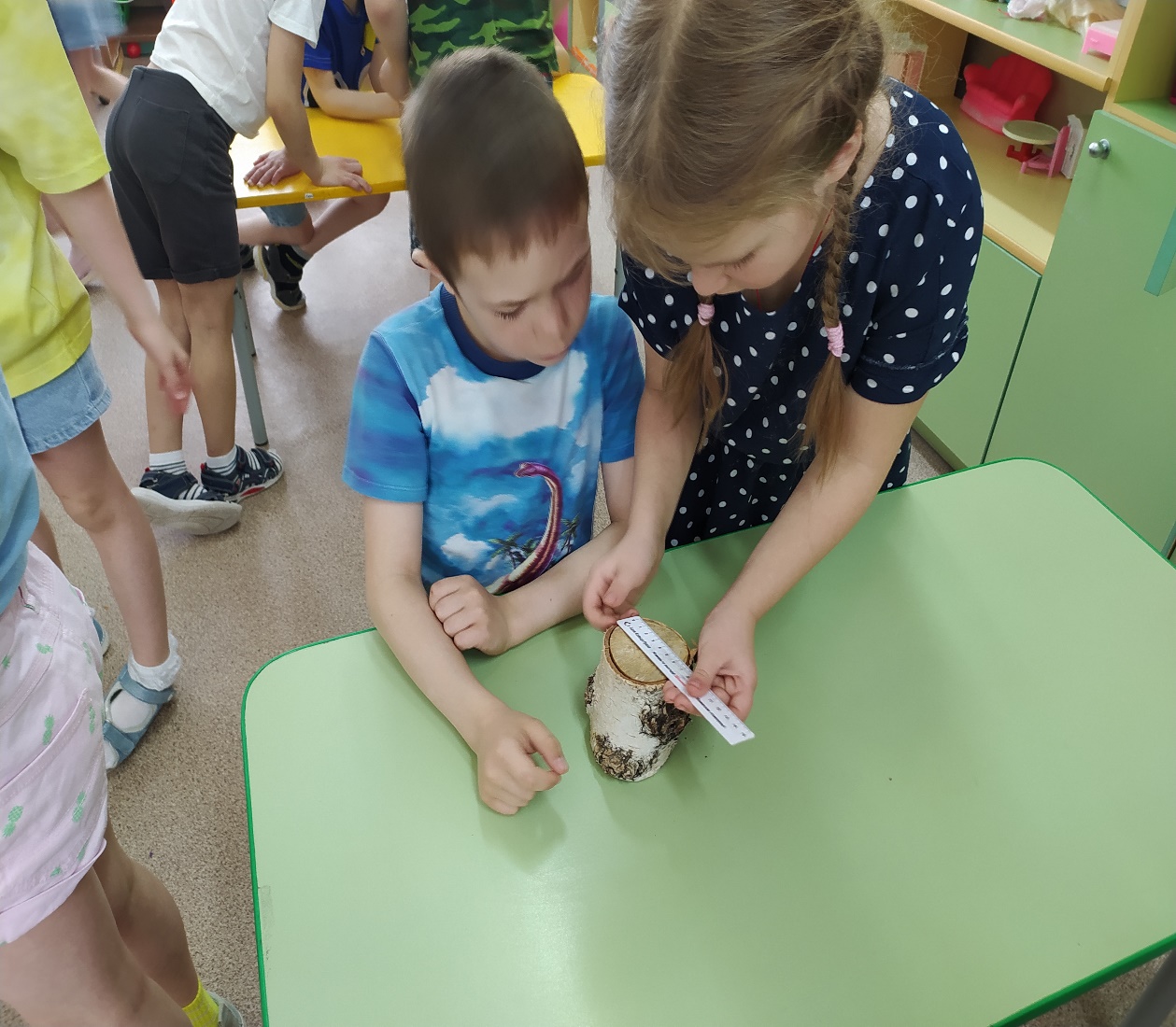 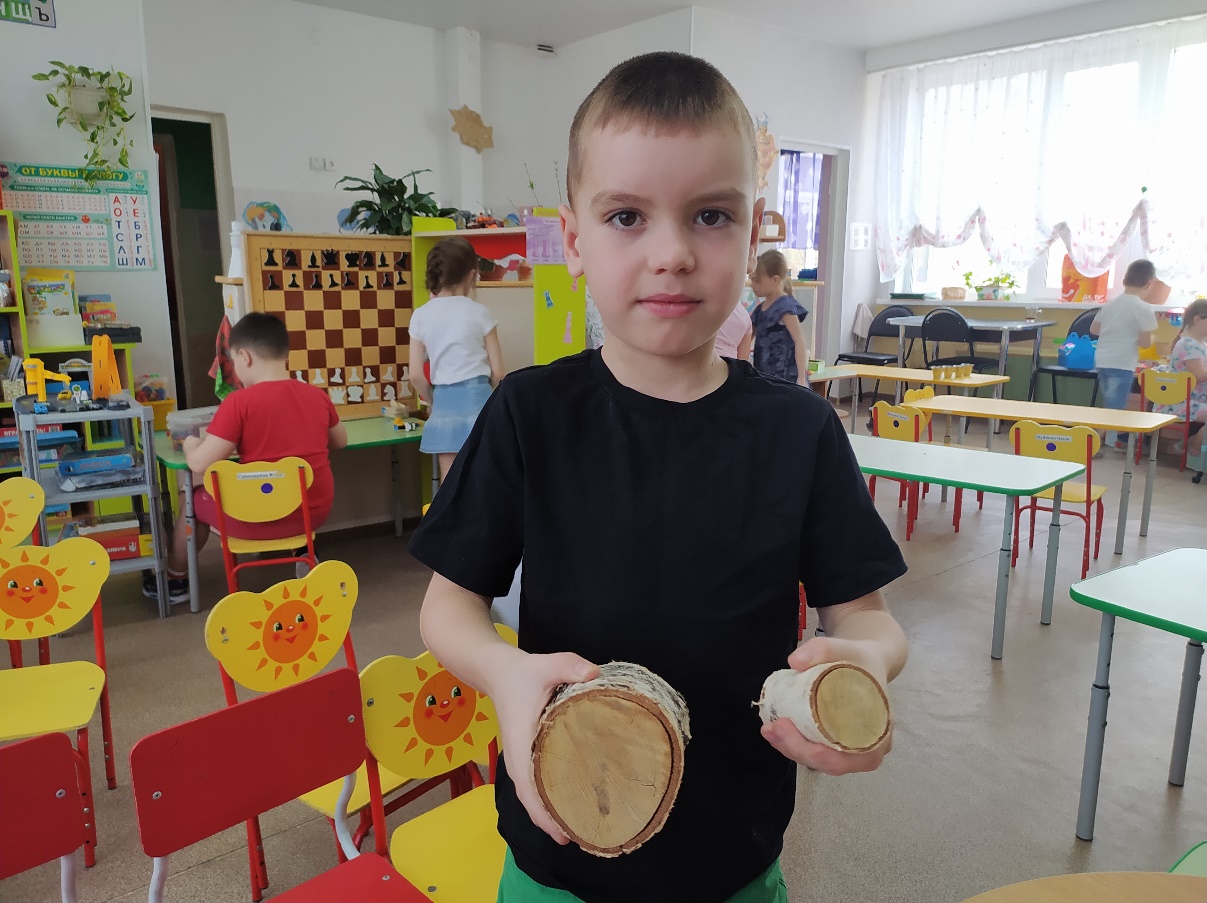 На участке посадили большой куст. Сделали выводы:- Садить большой куст сложно: тяжелый для переноски на место посадки, нужно выкопать очень большую яму для корней. - Чтобы посадить большое дерево, человеку необходима помощь машин и роботов, так как одному человеку это не под силу выполнить.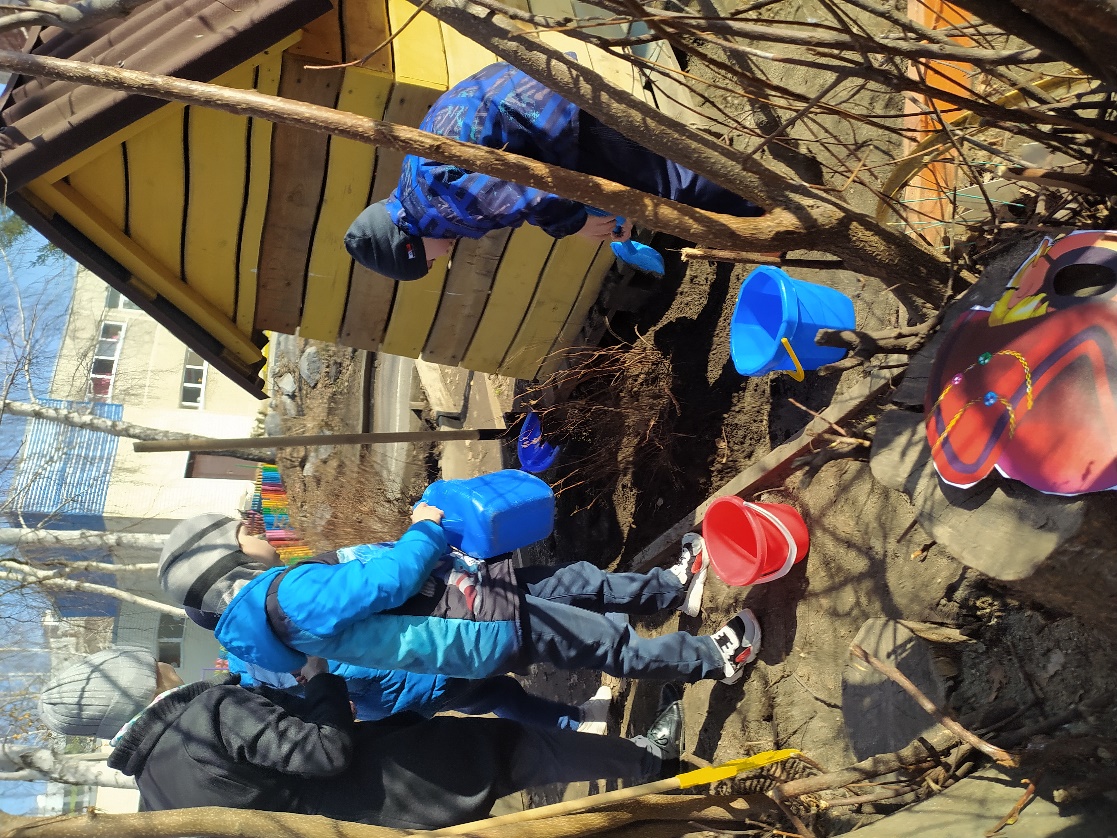 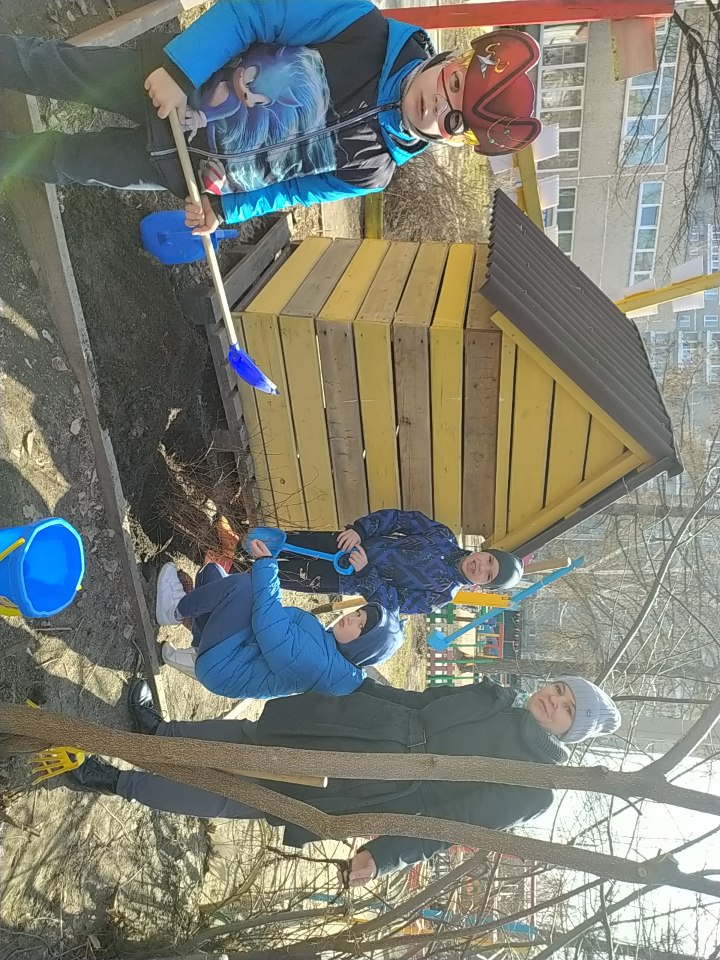 4. Сходили на экскурсию в новый микрорайон пр-т Успенский 18. Посмотрели территорию по озеленению дома. Сделали выводы:- В новом доме нет зеленых насаждений. Нашли одно деревце. Из за отсутствия деревьев, образуется сильное движение воздуха, ветер дует и создается ощущение сквозняка. При наличии деревьев, ветер бы задерживался ими, создавая комфорт и наличие чистого воздуха.- Надо озеленять территорию, использовать машины и садить большие деревья.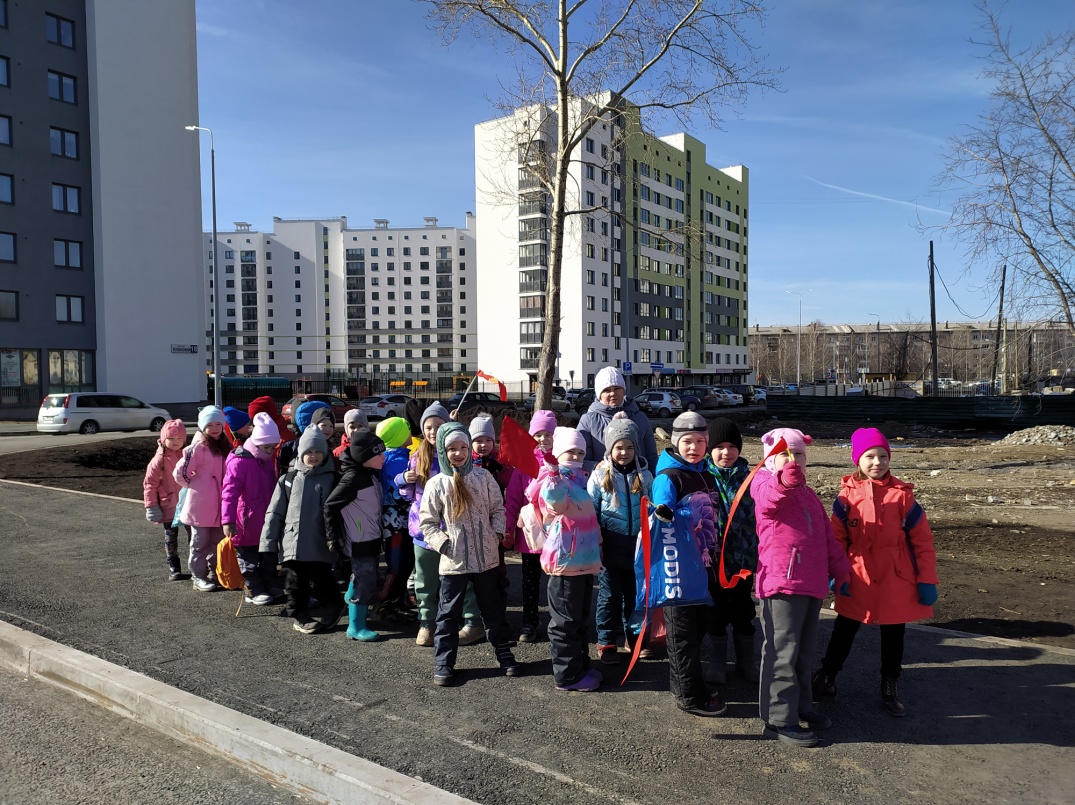 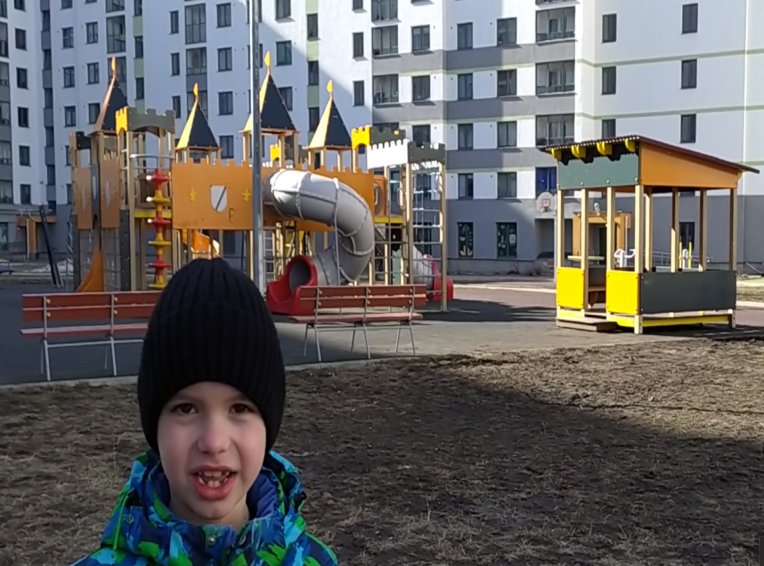 5. Изучив интернет-ресурсы с родителями, мы нашли шведскую кампанию Bracke Forest, которая стала выпускать два вида роботов для посадки деревьев. Но эти роботы еще только в проекте и этого очень мало. Мы сделали вывод, что тема посадки деревьев очень актуальна. 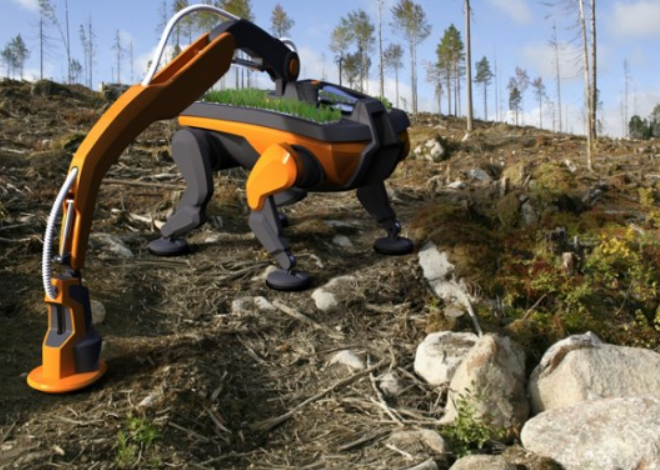 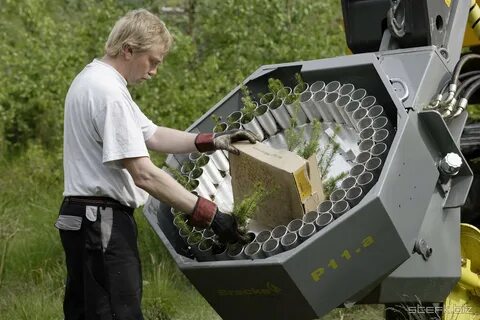 6. Во время проекта по изготовлению машины мы поняли, что наша машина должна быть - не сложная в эксплуатации- должна иметь место для загрузки деревьев- обладать проходимостью в труднодоступных местах.Создали свой алгоритм посадки деревьев. Построили роботов помощников для проекта.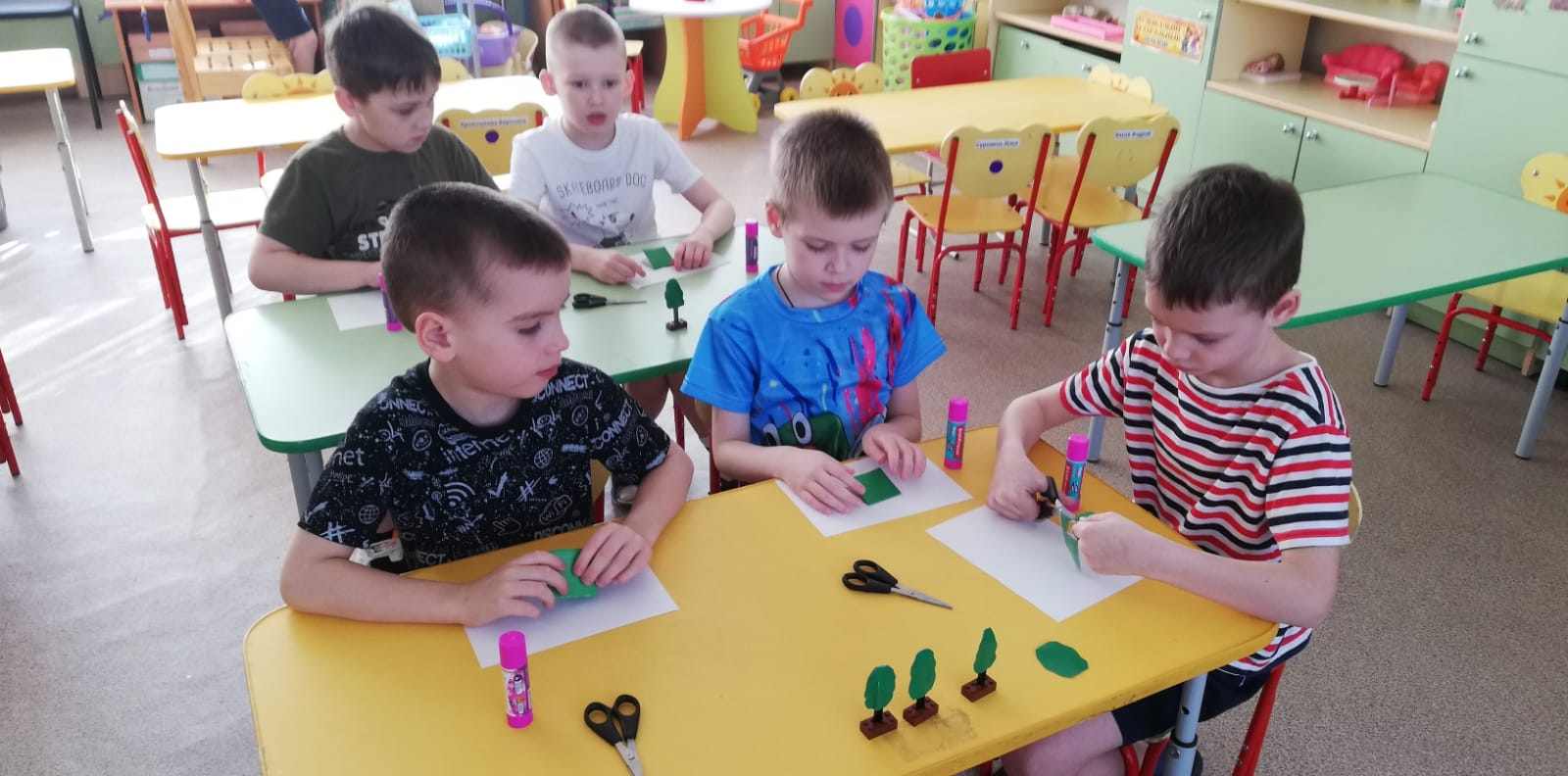 Практическая частьДля выполнения проекта модели машины для посадки деревьев нам понадобилось следующее оборудование:-Набор LEGO MINDSTORMS EV-3;-Программное обеспечение LEGO MINDSTORMS EV-3;-Планшет;-Ноутбук.Для сборки машины были использованы следующие детали:-Балки различной конфигурации;-Рамы;-Оси, втулки, соединительные штифты-Колеса;-Микропроцессор,3 мотора, соединительные провода.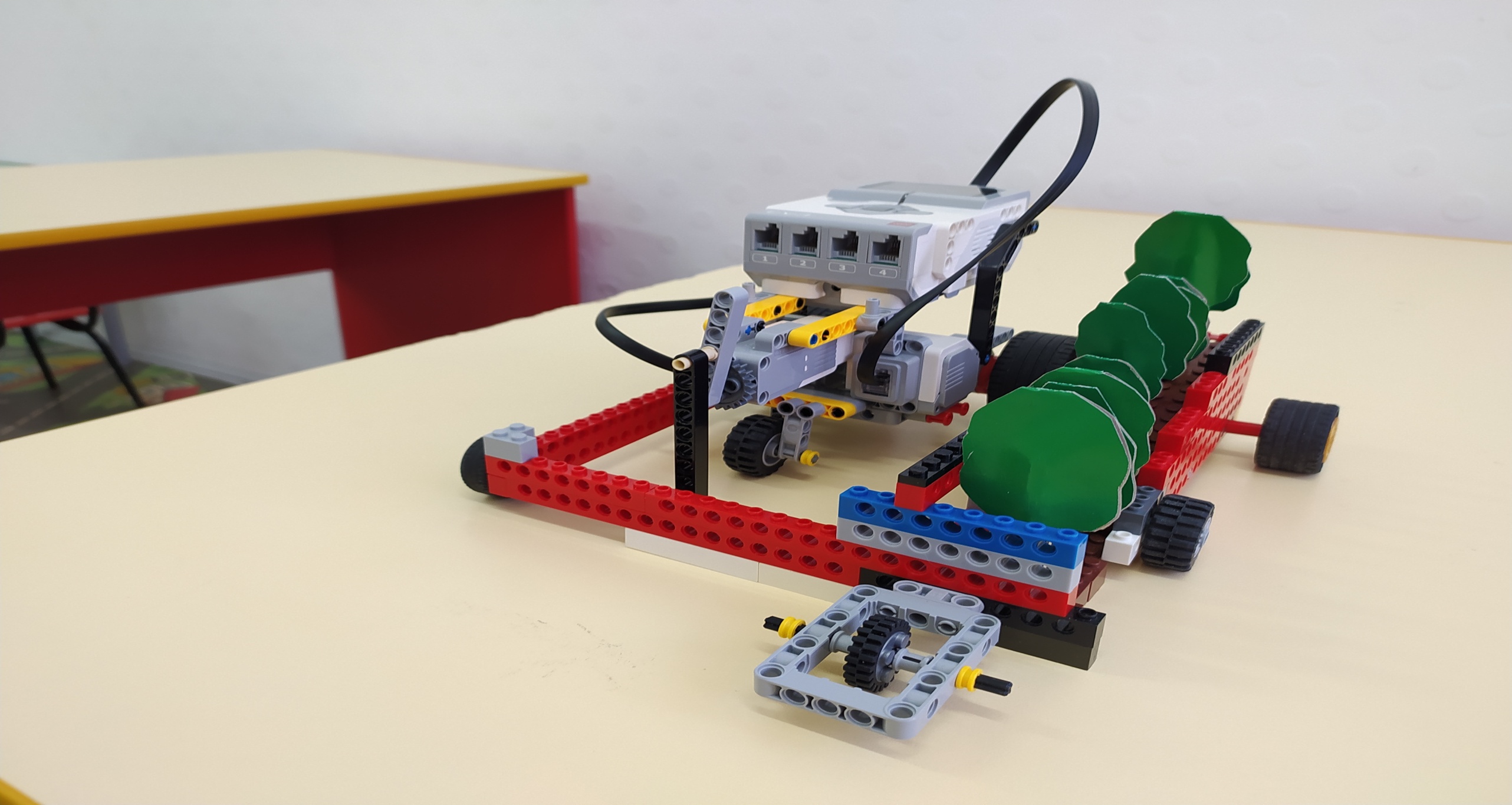 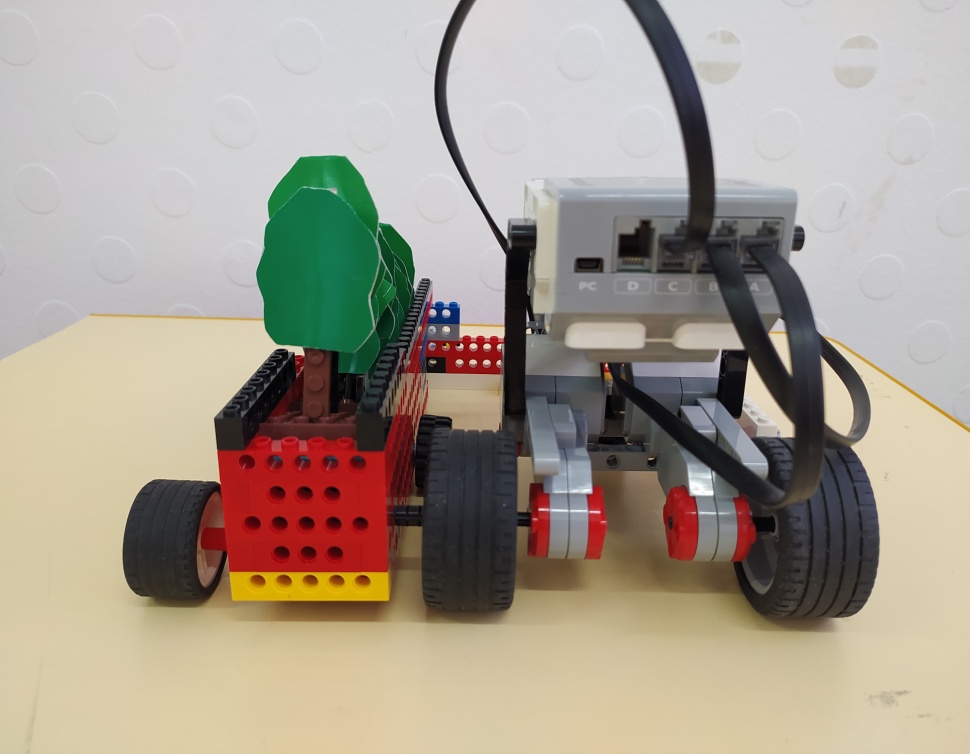 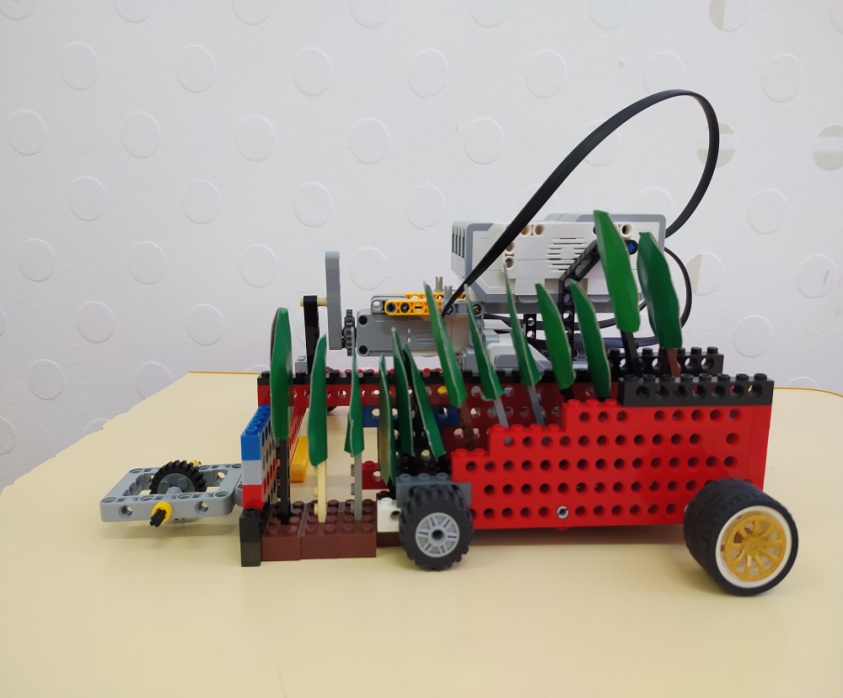 Модель машины управляется микропроцессором EV3, с помощью программы, написанной на языке EV3. Назначение машины:Посадка деревьев в борозды, с настраиваемым расстоянием между деревьями, которые находятся в контейнере с питательными веществами и гранулами удерживающими воду. Они помогут дереву укорениться, при условии засухи и скудной почвы в месте посадки.Во время проекта для полного цикла посадки деревьев были построены из конструктора LEGO WEDO 2: 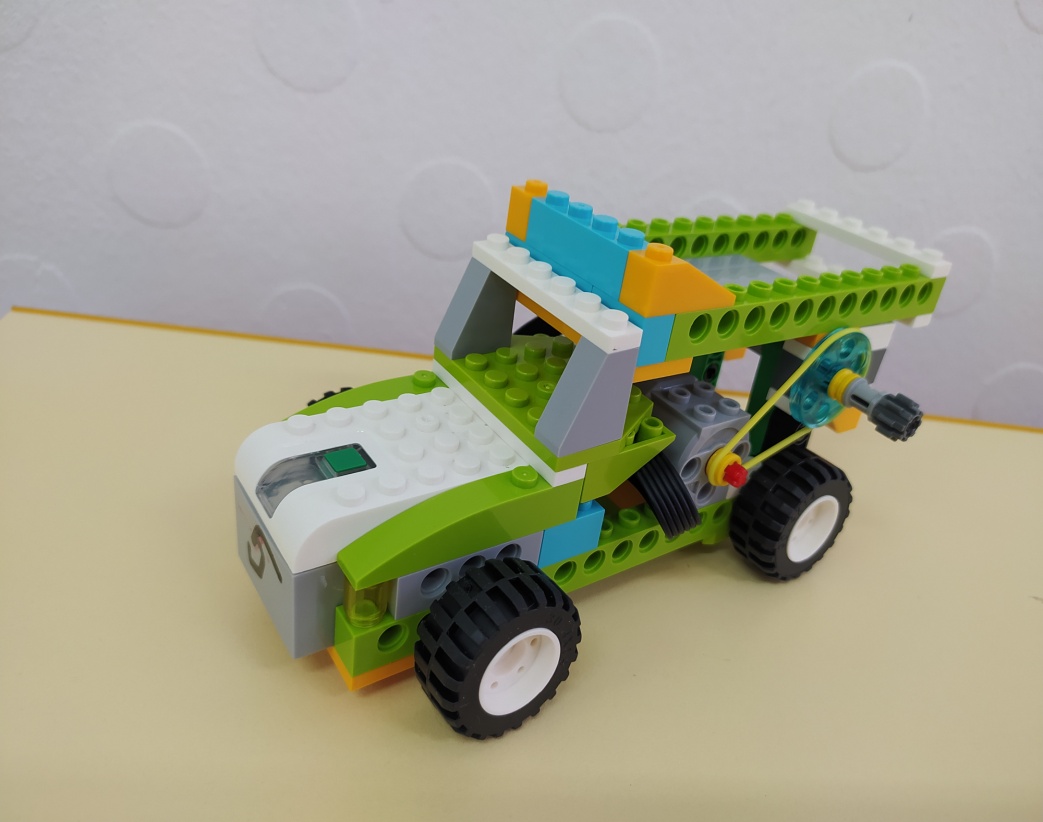 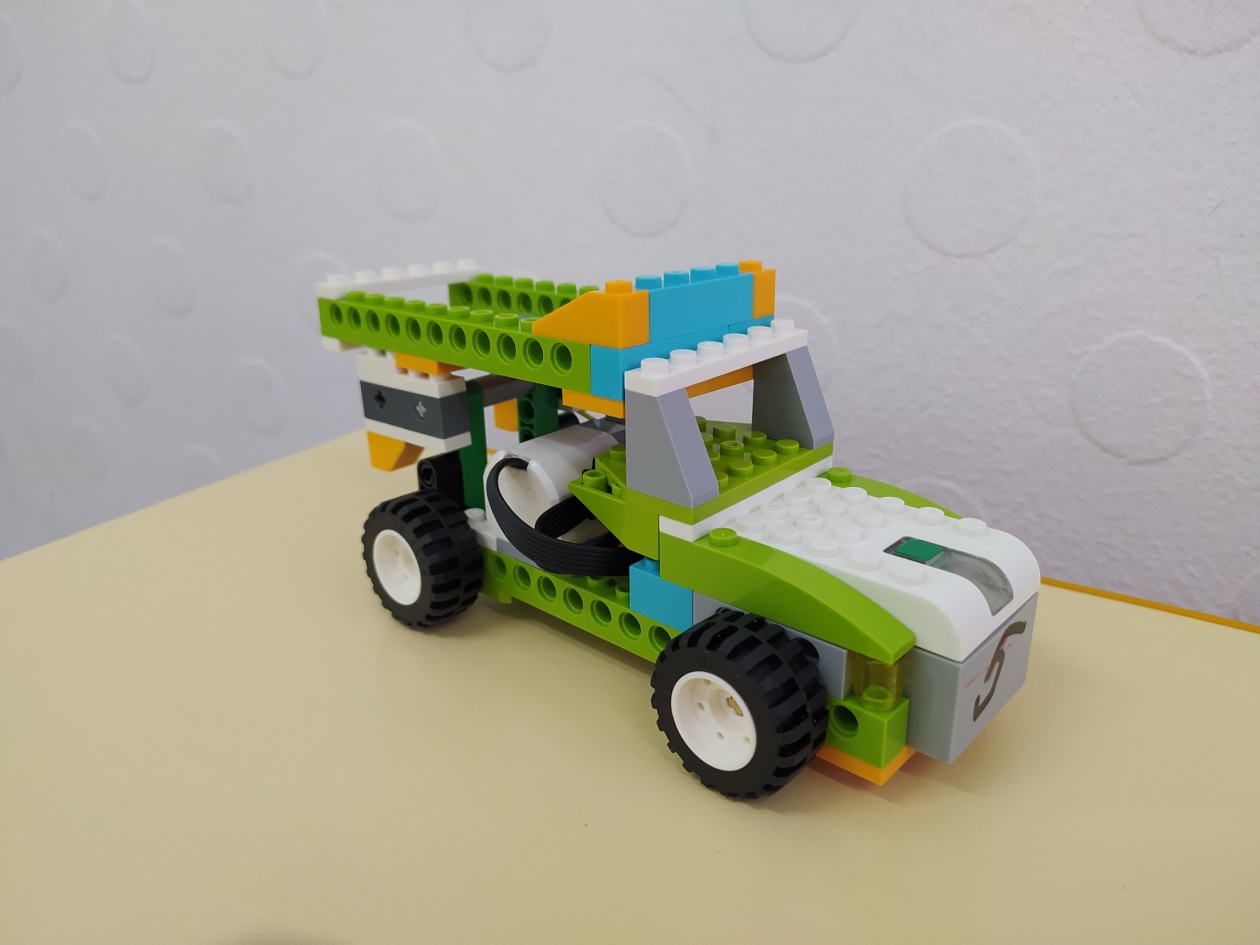 - самосвал для подвоза деревьев;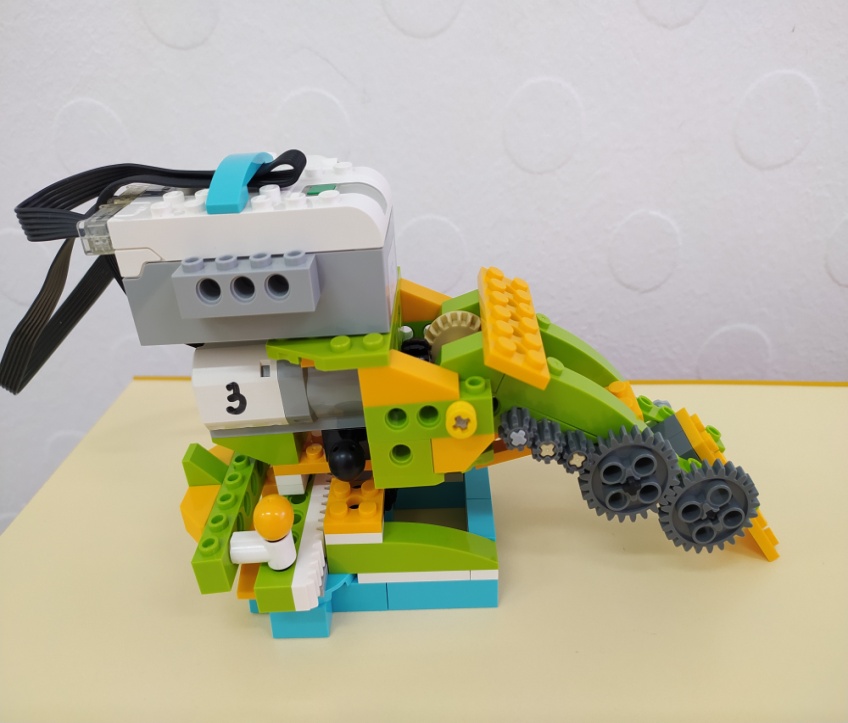 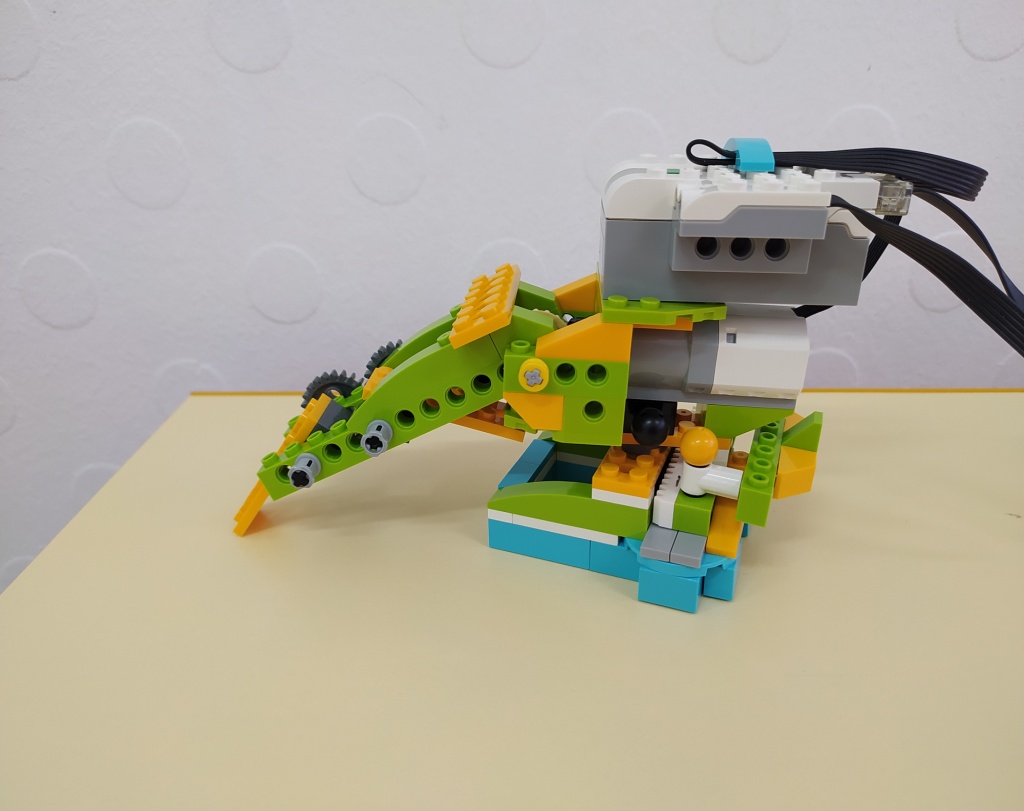 - манипулятор, для перегрузки деревьев с самосвала на машину для посадки.Результаты проекта • мы узнали, что в мире есть проблема, которая в будущем, может привести к засухам, загрязнению воздуха, недостатку кислорода, и как следствие – к экологической катастрофе; • совершили увлекательное путешествие в мир лесов, узнали о проблемах в лесном хозяйстве, закрепили знания и представления о лесе, как одном из условий существования жизни на Земле;• смоделировали работу механизма машины для посадки деревьев; • сконструировали машину по данной модели; • разработали алгоритм работы машины для посадки деревьев;• написали для нее программу.ЗаключениеВ начале проекта нам была поставлена цель: создать машину для посадки деревьев. С  помощью Лего конструктора «LEGO MINDSTORMS EV-3 мы построили прототип машины для посадки деревьев, запрограммировали ее. Данную разработку можно использовать как при озеленении микрорайонов города, так и для масштабной посадки леса. Задумываясь о жизни на другой планете, можно использовать нашу машину и на планете Марс для посадки деревьями и заселения в дальнейшем животными.Цели нашего проекта были достигнуты.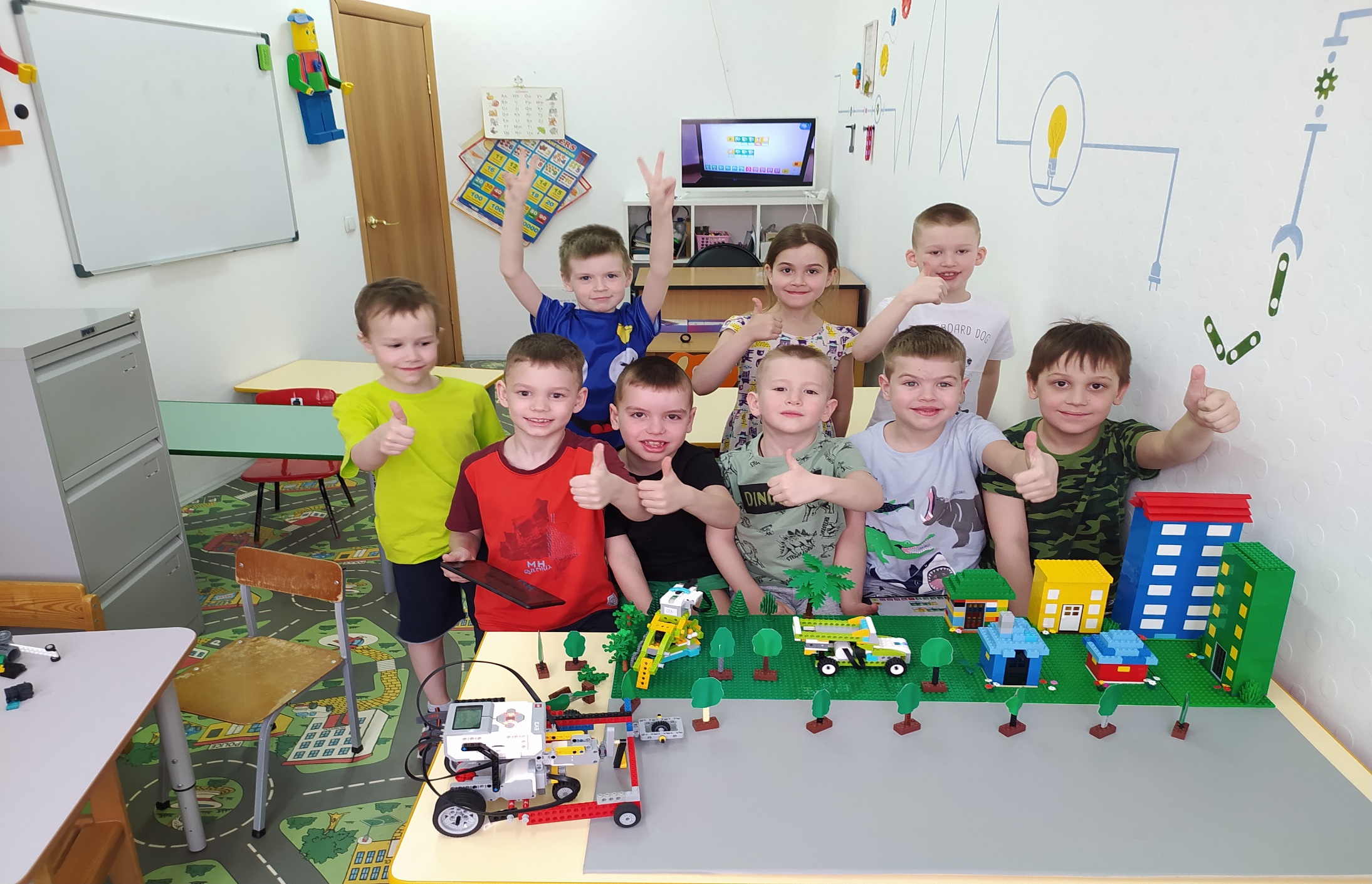 